Test af helårsdækHelårsdækket Nokian Weatherproof kåret som vinder i bilmagasinet L'argus' dæktestVinderen i det franske bilmagasin L'argus' test af helårsdæk, Nokian Weatherproof, udmærker sig ved gode egenskaber og stor sikkerhed. Det nye helårsdæk fra Nokian Tyres, som sikrer god balance på både tør og våd vej, blev nummer 1 i samtlige snevejrstests.Ifølge testen udviser Nokian Weatherproof gode egenskaber ved bremsemanøvrer på tør vej, og bremselængden er over en meter kortere end den, der opnås med andre kvalitetsdæk. Dertil kommer den fine balance, som sikrer gode resultater på våd vej.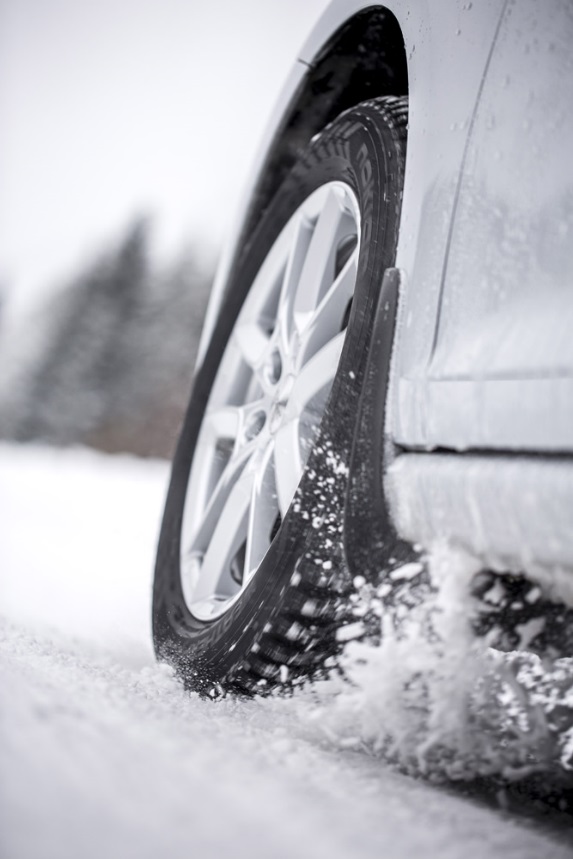 I snevejr er finner altid på hjemmebane. Nokian-helårsdækkets fremragende egenskaber i sne blev understreget ved testen i form af den korteste bremselængde, den hurtigste reaktionstid, stor forudsigelighed, bevarelse af styreevnen selv ved spidsbelastning, øjeblikkelig registrering af mistet vejgreb og den hurtigste accelerationsevne.Helårsdækket Nokian Weatherproof 2in1 har slet ingen svagheder, uanset om det bruges på tør, våd eller snedækket vej, og det anbefales derfor som et godt alternativ til rigtige vinterdæk i områder med begrænsede snemængder. L'argus testede de fem bedste europæiske helårsdæk i størrelsen 205/55 R16 på en VW Golf i 2015.Nokian Weatherproof kåret som testvinder af Auto Zeitung, Auto Express og TV-kanalen VOXTakket være en førsteplads ved test på våd vej og i sne er Nokian Weatherproof kåret som vinder i det tyske bilmagasin Auto Zeitungs test af de helårsdæk, der var på markedet i 2015. Nokians helårsdæk er også kåret som vinder i den tyske TV-kanal VOX's dæktest og det britiske bilmagasin Auto Express' test af helårsdæk.www.nokiantyres.dkAutoriserede Nokian forhandlere i Danmark:http://www.nokiantyres.com/where-to-buy/locator/Redaktør: Dr. Falk KöhlerBilledteksterNokian_Weatherproof_015.jpgBilledtekst:Nokian Weatherproof er kåret som vinder i det franske bilmagasin L'argus' test af helårsdæk. Billede: Nokian TyresDownload af billeder af helårsdækket Nokian Weatherproofwww.nokiantyres.com/NokianWeatherproofVideoerDet nye helårsdæk Nokian Weatherproofhttps://youtu.be/LonBy4JsbQIHelårsdækket Nokian Weatherproof – det rigtige dæk til alle vejrforholdhttps://youtu.be/U2T_HDhwZZ8KildehenvisningL'argus' testresultater:http://www.largus.fr/actualite-automobile/test-pneus-quatre-saisons-que-valent-les-pneus-toutes-saisons-6717390.htmlL'argus' testresultater i korte træk:http://www.largus.fr/actualite-automobile/test-pneus-quatre-saisons-que-valent-les-pneus-toutes-saisons-6717390_p_5.htmlFlere oplysningerNokian Weatherproof universaldæk vandt dæktesten i "Auto Zeitung", og Nokian WR SUV 3 vinterdæk vandt dæktesten i "Off Road"http://www.nokiantyres.dk/firma/nyheder/nokian-weatherproof-universaldaek-vandt-daektesten-i-auto-zeitung-og-nokian-wr-suv-3-vinterdaek-vand/Nokian Weatherproof universaldæk er testvinderen i „Auto Express“ dæktesthttp://www.nokiantyres.dk/firma/nyheder/nokian-weatherproof-universaldaek-er-testvinderen-i-auto-express-daektest/Nokian Weatherproof Helårsdæk – sikker kørselskomfort året rundthttp://www.nokiantyres.dk/firma/nyheder/nokian-weatherproof-helarsdaek-sikker-korselskomfort-aret-rundt/Det nye helårsdæk Nokian Weatherproofhttp://www.nokiantyres.dk/altvejrsdaek/nokian-weatherproof/Nokian Tyres er verdens førende specialist inden for vinterdæk, mange gange testvinder, opfinder af vinterdækket, indehaver af verdensrekorden og førende inden for nyskabelserVerdens førende specialist inden for vinterdæk, vinder af mange tests og opfinder af vinterdækket: Nokian Tyres tilbyder de sikreste dæk til nordiske forhold. De innovative Nokian Tyres fra Finland har i de sidste 80 år vist deres værd, især i sne, is, hårdt vejr og under krævende kørselsforhold. Derudover producerer Nokian dæk, som er udviklet specielt til det danske vejr og de høje hastigheder på de danske motorveje.Nokians standardvinterdæk er de hurtigste med en tophastighed på 335,713 km/t på is og dermed indehaver af en ny Guinness-verdensrekord. Nokian Tyres er førende inden for nyudvikling og har lanceret verdens første pigdæk uden pigge. Piggene køres ud ved tryk på en knap, så dækket får bedre vejgreb. Den finske dækproducent har desuden lanceret verdens mest energibesparende vinterdæk i energiklasse A.Nokian Tyres introducerer nu verdens første vinterdæk i energiklasse AA med bedste vådgreb og laveste brændstofforbrug samt verdens første vinterdæk til personbiler i energiklasse A med bedste vådgrebVerdens første vinterdæk i energiklasse A med bedste vådgreb og laveste brændstofforbrug introduceres af Nokian Tyres, nemlig Nokian WR SUV 3. Det revolutionerende Nokian WR SUV 3 vinterdæk til SUV'er kan forkorte bremselængden med op til 18 m på våd vej og spare op til 0,6 l brændstof op 100 km (størrelse 265/50 R19 V). Nokians silica gummiblanding med fremragende vejgreb ved regn og sne sikrer ekstremt godt vejgreb og lavt brændstofforbrug, Nokians højteknologiske og aramidforstærkede sidevægge giver højeste sikkerhed. Fra og med 2016 anvendes den særlige Nokian-teknologi med aramidfibre i dæksiden i Nokians premium-vinterdæk til SUV-modeller.Nokian Tyres introducerer også verdens første vinterdæk til personbiler i energiklasse A med bedste vådgreb, Nokian WR D4. Det nye Nokian WR D4 vinterdæk tilbyder med sit mesterlige vejgreb enestående nyskabelser. Dette alsidige og universelle dæk til vintervejr kører sikkert på både våde og snedækkede veje. Nokian WR D4 er den ultimativt førende i vintervejr og frontfiguren i vinterdæk-teknologien. Den står fast i regn, sne og snesjap og har den korteste bremselængde i det skiftende danske vintervejr.Premium-mærket Nokian Tyres store vinterdækprogramDet meget omfattende Premium-vinterdækprogram fra Nokian Tyres tilbyder de nye Nokian WR D4, Nokian WR SUV 3, Nokian WR C3 transporterdæk og Nokian Weatherproof universaldæk, desuden Nokian WR A3 til højtydende personbiler og testvinderen Nokian WR D3.Nokian-dæk giver høj sikkerhed, sparer benzin og skåner miljøet. Nokian Tyres er det mest kendte og højest vurderede brand i Skandinavien og Rusland og har et særdeles positivt image.Nokian WR vinterdæk er testvindere i mange tests og har opnået mange andre testsucceser.Nokian WR vinterdæk er optimeret til danske forhold, er testvinder i mange tests og har opnået talrige andre testsucceser. Nokian WR D3 vinterdæk er testvinder i testen af vinterdæk 2014 i det tyske magasin "Auto Bild", og fik topkarakteren "forbilledlige". Sikre køreegenskaber og korte bremselængder giver topresultater i sne. Nokians vinterdæk vandt også testene i 2014 hos Auto Club Europa ACE, GTÜ, "Auto Bild allrad", "OFF ROAD", "SUV MAGAZIN" og ARBÖ. Også i disse tests fik de finske dæk topkaraktererne "forbilledlige" og "meget anbefalelsesværdige". Nokian Weatherproof er kåret som vinder i det tyske bilmagasin Auto Zeitungs test af de helårsdæk, der var på markedet i 2015. Helårsdækket er desuden kåret som testvinder af både den tyske TV-kanal VOX, det britiske bilmagasin Auto Express og det franske bilmagasin L'argus. I 2015 blev Nokian WR SUV 3 vinterdæk vinder i "Off Road"s vinterdæktest og i "SUV Magazin". I "Auto Zeitung"s vinterdæktest 2015 fik vinterdækket Nokian WR D4 en andenplads og blev omtalt som "meget anbefalelsesværdig".Nokian Tyres har vundet mere end 25 sammenlignende vinterdæktest 2015 i Tyskland, Skandinavien og Rusland. I alt blev Nokian-dæk denne vinter testvindere i over 40 tests af vinterdæk i biltidsskrifter – det bekræfter det fine renomme, som det skandinaviske kvalitetsmærke inden for bildæk har.Nokian sommerdæk er testvindere i ADAC's test af sommerdæk 2015, i Stiftung Warentest samt i testen hos "Auto Bild allrad", "OFF ROAD" og i andre testsNokians sommerdæk har vundet mange tests, giver høj sikkerhed og sparer benzin. Nokian Line er testvinder i testen af sommerdæk 2015 hos det tyske automobilforbund ADAC og hos forbrugerorganisationen Stiftung Warentest, hvor det har fået topkarakteren "godt" og dermed er særligt anbefalelsesværdigt. Nokian Line SUV-dækkene er testvindere i dæktest 2015 for SUV-sommerdæk i "Auto Bild allrad" – her fik den topkarakteren "forbilledlig" – og i "auto TEST". Nokian zLine SUV-dækkene er testvindere i "OFF ROAD" og fik topkarakteren "særligt anbefalelsesværdige".I magasinet "OFF-ROAD"s store test af SUV-sommerdæk 2014 og også hos "SUV MAGAZIN" blev Nokian Z SUV testvinder med topkarakteren "MEGET ANBEFALELSESVÆRDIGT".Nokians nye premium-sommerdæk i klasse AA, Nokian eLine 2, lever op til klasse A-kravene med hensyn til både vådgreb, rullemodstand, sikkerhed og miljøvenlighed. Det nye sommerdæk Nokian iLine giver større kørekomfort og bedre brændstoføkonomi i små og mellemstore biler.Større sikkerhed med ny teknik: Nokian Tyres vintersikkerhedsindikator med snefnug og Nokian Tyres kørselssikkerhedsindikator med advarsel mod akvaplaningEn vintersikkerhedsindikator med snefnug på Nokian WR vinterdæk øger sikkerheden om vinteren. Den viser profildybden i mm med tal fra 8 til 4. Tallene forsvinder, efterhånden som dækket slides, og profildybden reduceres. Snefnugget er synligt indtil 4 mm profildybde. Når det ikke længere kan ses, bør man udskifte sine vinterdæk for at opnå tilstrækkelig sikkerhed. Profilerne skal være mindst 4 mm dybe for at have et tilstrækkeligt godt vejgreb med vinter- hhv. sommerdæk på sne og for at undgå akvaplaning i snesjap og vådt føre.Nokian Tyres kørselssikkerhedsindikator med advarsel mod akvaplaning på sommerdækkene viser ganske enkelt profildybden som et tal fra 8 til 3. En akvaplaningindikator på dækkene advarer mod risiko for akvaplaning med et dråbesymbol. Når der kun er fire mm profil tilbage, forsvinder dråben og angiver dermed en øget risiko. Ingen andre dækproducenter har disse nyskabelser.Nokian Tyres opnåede en omsætning på 1,389 mia. euro i 2014Nokian Tyres opnåede en omsætning på 1,389 milliarder i 2014 og havde over 4000 medarbejdere. I Mellemeuropa har Nokian Tyres egne salgsselskaber i ti lande. Vores distributionsnetværk fortsætter med at vokse. Netværket af autoriserede Nokian forhandlere (Nokian Authorized Dealer – NAD) er allerede på over 800 forhandlere i Europa.www.nokiantyres.dkAutoriserede Nokian forhandlere i Danmark:http://www.nokiantyres.com/where-to-buy/locator/Yderligere oplysninger:www.twitter.com/NokianTyresComwww.youtube.com/NokianTyresComwww.facebook.com/nokiantyreswww.linkedin.com/company/nokian-tyres-plcBilistblog:http://community.nokiantires.com/Nokian Tyres ekspertblog:http://nordictyreblog.com/Pressekontakt:Dr. Falk Köhler PRDr. Falk KöhlerTel. +49 40 54 73 12 12Fax +49 40 54 73 12 22E-Mail Dr.Falk.Koehler@Dr-Falk-Koehler.dewww.Dr-Falk-Koehler.deÖdenweg 5922397 HamburgGermanyAnmodning om prøve-eksemplar bedes sendt til Dr. Falk Köhler PRYderligere oplysninger:Viggo Laursen Autogummi A/SSælger Gorm Petersen, Tel. +45 40 29 91 98E-Mail gorm@viggolaursen.dkhttp://viggolaursen.dkNokian Tyres EuropaNokian Tyres s.r.oV Parku 2336/22148 00 Praha 4Tsjechische RepubliekManaging Director Central Europe Hannu Liitsola, Tel. +420 605 236 440E-Mail hannu.liitsola@nokiantyres.comTechnical Customer Service Manager CE Sven Dittmann, dipl.-ing., Tel. +49 160 908 944 04E-Mail sven.dittmann@nokiantyres.comMarketing Manager Lukáš Líbal, Tel. +420 222 507 759E-Mail lukas.libal@nokiantyres.comExport Manager Teemu Tirronen, Tel: +358 10401 7311, Mobile: +358 50 368 1298 E-Mail teemu.tirronen@nokiantyres.comwww.nokiantyres.dkNokian Tyres Finland hovedsædeNokian Tyres plcPirkkalaistie 7P.O.Box 2037101 NokiaFinlandHead of Product Management Petri J. Niemi, Tel. +358 10 401 7646E-Mail petrij.niemi@nokiantyres.comTechnical Customer Service Manager Matti Morri, Tel. +358 10 401 7621E-Mail matti.morri@nokiantyres.comProduct Development Manager Jarno Ahvenlammi, Tel. +358 10 401 7741E-Mail jarno.ahvenlammi@nokiantyres.comDevelopment Manager Juha Pirhonen, Tel. +358 10 401 7708E-mail juha.pirhonen@nokiantyres.comProduct Manager Central Europe Stéphane Clepkens, Tel. +358 50 462 7536E-mail stephane.clepkens@nokiantyres.comwww.nokiantyres.dk